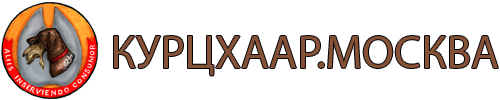                                                                                                                          Председателю секции НКШЛ МООиРОрехову Анатолию ВасильевичуОт………………………………………………………..…………………………………………………………..Проживающего по адресу ………........…………………………………………………………..………………………………………………………….Тел. …………………………………………………..e-mail ……………………………………………….ЗаявлениеПрошу Вас принять меня,…………………………………………………………………………………………… , в члены секции НКШЛ при МСОО МООиРОбязуюсь активно участвовать в общественной деятельности секции. Строго соблюдать «Положение о секциях» при МСОО МООиР, «Положение о племенной работе с породами охотничьих собак в Российской Федерации» и другие нормативные документы, регламентирующие работу с породами охотничьих собак в Ц.К.С. МСОО МООиР.Принадлежащая мне собака:Кличка _________________________ №ВПКОС( «Св.ва» или «Справки») ____________________Порода _________________________ Окрас ____________________________________________Дата рождения ____________________ Пол __________________________________Отец ___________________________________ №ВПКОС( «Св.ва» или «Справки») _______________Мать ___________________________________ №ВПКОС( «Св.ва» или «Справки») _______________«______»_______________________201__г.     _______________________/____________________/